L’ELEVELES REPRESENTANTS LEGAUXOBJET DE L’EQUIPE EDUCATIVE DU ….. /…. /202..LES PERSONNES PRESENTESCOMPTE-RENDU REDIGE PAR : CURSUS SCOLAIREANALYSE DE LA SITUATIONBILAN DE L’EQUIPE EDUCATIVE Annexes éventuelles :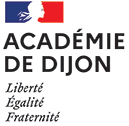 Compte rendu d’équipe éducative n°Compte rendu d’équipe éducative n°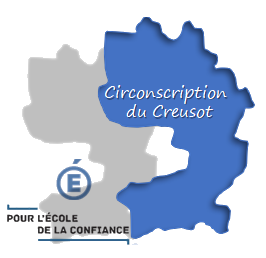 ECOLE : ECOLE : ELEVE : ELEVE : Date de naissance :  Sexe :  M         F   Classe : Fratrie :    oui   non  Fratrie :    oui   non  Fratrie :    oui   non  La mère :Nom et prénom : Adresse : Téléphone / Mail :Le père :Nom et prénom : Adresse : Téléphone / mail : Situation familiale :NOM PrénomFonctionSignatureDirecteur-riceEnseignant-eMèrePèrePsychologue scolaire…Année scolaireÉtablissementfréquentéClassesuivieAides et dispositifs mis en place par l’école(dates début - fin)Autres aides et dispositifs mis en place(dates début - fin)2021/2022////Prise de parole de chaque personne en présenceSanté « Etat de complet bien-être physique, mental et social et ne consiste pas seulement en une absence de maladie ou d'infirmité » selon l’OMS, 1948.Résultats scolairesComportement